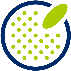 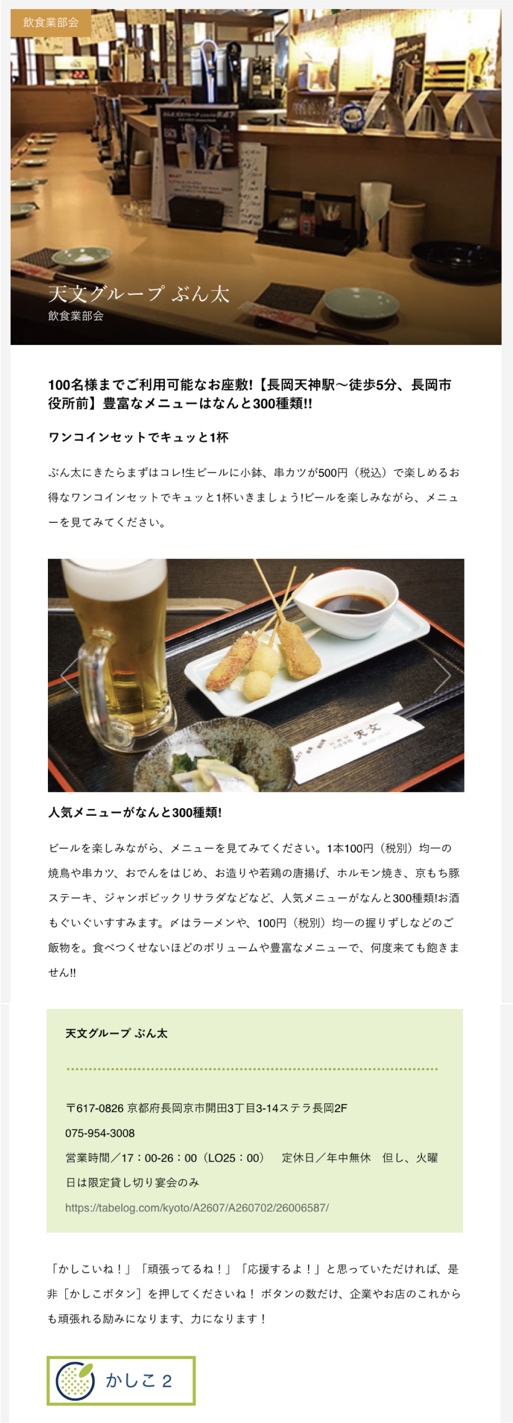 （例）　自社で開発した○○○○が〜・・・・・【写真】（例）（どの添付写真なのかファイル名をご記入ください。）（例）【見出し】　○○○にこだわったアイデア商品の発売！（例）【本文】当社の製品は社員一丸となりアイデアを出し合って・・・　細かい内容を記入します。